Attachment ASuperintendent’s Memo #021-22January 21, 2022 The Virginia General Assembly appropriated $250,000 from the general fund (Fiscal Year 2022) to provide tuition scholarships to be specifically allocated solely for licensed public high school teachers pursuing additional credentialing requirements necessary to be considered faculty who are qualified to teach dual enrollment courses in high schools in their local school division.  Below is the Appropriation language outlining the requirements for the grants. This text details the revisions from the Special Session in the requirements for the tuition scholarships.2021 Special Session I, Item 1444. Out of this appropriation, $250,000 the first year and $250,000 the second year from the general fund is provided for tuition scholarships to be specifically allocated solely for licensed public high school teachers pursuing additional credentialing requirements necessary to be considered faculty who are qualified to teach dual enrollment courses in high schools in their local school division. The Department of Education shall make payments on behalf of the scholarship recipients directly to the regionally accredited Virginia institution of higher education where the scholarship recipient is enrolled in courses for credit applicable to dual enrollment course curriculum available for public high school students. The lifetime maximum dual enrollment tuition scholarship award for each approved eligible teacher is $7,500. Eligibility for access to these dual enrollment tuition scholarship awards shall be determined through an application process whereby school divisions shall apply to the Department of Education. In the application process, the applying school division shall include: i) an explanation of why such dual enrollment tuition scholarship is warranted, ii) the dual enrollment course or courses that shall be offered by the scholarship recipient's high school and taught by the recipient upon the recipient's successful completion of required coursework for appropriate credentialing to teach such dual enrollment courses, and iii) the projected student enrollment in the recipient taught public high school dual enrollment courses. The Department of Education shall compile and report the application information for each applying school division, and shall also report the number of recipients and amount of tuition awarded to each school division, the institution of higher education receiving tuition, the credentialing area pursued by recipients, and dual enrollment courses offered after the recipient's successful completion of the pursued credentialing. The Department shall submit the report by June 30, 2020, and annually thereafter, to the House Committees on Education and Appropriations and the Senate Committees on Finance and Education and Health.The criteria set forth in Item 144, 4. from the 2021 Special Session must be met.Funds will be provided for tuition scholarships to be specifically allocated solely for licensed public high school teachers pursuing additional credentialing requirements necessary to be considered faculty who are qualified to teach dual enrollment courses in high schools in their local school division. The Department of Education shall make payments on behalf of the scholarship recipients directly to the regionally accredited Virginia institution of higher education.The scholarship recipient must be enrolled in courses for credit applicable to dual enrollment course curriculum available for public high school students. The teacher and the division are responsible to ensure that the course submitted for tuition scholarship is an approved course by the participating (dual enrollment) institution of higher education.The lifetime maximum dual enrollment tuition scholarship award for each approved eligible teacher is $7,500. Eligibility for access to these dual enrollment tuition scholarship awards shall be determined through an application process whereby school divisions shall apply to the Department of Education. In the application process, the applying school division shall include: an explanation of why such dual enrollment tuition scholarship is warranted, the dual enrollment course or courses that shall be offered by the scholarship recipient’s high school and taught by the recipient upon the recipient’s successful completion of required coursework for appropriate credentialing to teach such dual enrollment courses, and the projected student enrollment in the recipient taught public high school dual enrollment courses.Priority:  If requests exceed the appropriation, the Department of Education will consider the geographic distribution of grant recipients.The Department of Education shall compile and report the application information for each applying school division and also shall report the number of recipients and amount of tuition awarded to each school division, the institution of higher education receiving tuition, the credentialing area pursued by recipients, and dual enrollment courses offered after the recipient’s successful completion of the pursued credentialing. The Department shall submit the report by June 30, 2022, to the House Committees on Education and Appropriations and the Senate Committees on Finance and Education and Health. School divisions receiving a grant will be required to submit a final report to the Department of Education in a format provided. The school division will be responsible to submit to the Virginia Department of Education the invoice from the Virginia institution of higher education for the courses in which the teacher is enrolled.  The invoice must include the following information:Virginia Institution of Higher Education;Name of Individual and Office, including address, to Whom Payment is to be Remitted;Invoice Number;Teacher’s Full Name;License Number;Teacher’s Student Identification Number at the Institution of Higher EducationName of Course (including prefix); andAmount of Tuition for Course (course tuition only; no fees permitted).The Department of Education shall make payments on behalf of the scholarship recipients directly to the Virginia institution of higher education where the scholarship recipient is enrolled in credit courses (approved for dual enrollment) applicable to dual enrollment course curriculum available for public high school students.The lifetime maximum dual enrollment tuition scholarship award for each approved eligible teacher is $7,500.  PROPOSAL COVER PAGETEACHER INFORMATIONThis form is to be completed for each high school licensed teacher applying for tuition scholarships to be considered faculty to teach dual enrollment courses.  Incomplete forms may not be accepted.  Please complete for each high school teacher.  If you need additional space, please duplicate the page.Full Name (First, Middle, Last):	                   					First	Middle	LastLicense Number:  	     	[Please include prefix and number of current Virginia teaching license.]					Street Address:	     City, State, Zip:	     Phone Number:	     Email Address:	     School Division:  	     Name of High School Where Teacher is Employed:       ELIGIBLE TEACHERS MUST BE ENROLLED IN DUAL ENROLLMENT CREDIT COURSE CURRICULUM APPROVED BY THE PARTICIPATING INSTITUTIONS OF HIGHER EDUCATION AVAILABLE FOR PUBLIC HIGH SCHOOL STUDENTS. Please respond to the following:	Name of the regionally accredited Virginia institution of higher education where the teacher is currently enrolled in a            relevant content course/teaching discipline approved for dual enrollment:      Course Number and Name of Content Course Requesting Tuition Scholarship (included course prefix, such as CHEM-502: Analytical Chemistry):       -     :     *	Name of Virginia Institution Offering Course:	     Teacher’s Student Identification Number at the Institution of Higher Education:       Tuition Cost of Course (no fees): $      Dual Enrollment Area Pursued by Teacher:       Projected Student Enrollment in the Recipient Taught Public High School Dual Enrollment Course:       Explanation of why such dual enrollment tuition scholarship is warranted:      *The teacher and division should have verification that the course(s) is/are approved for the dual enrollment area.  Faculty members teaching associate degree courses designed for transfer to a baccalaureate degree have earned a doctorate or master's degree in the teaching discipline or master's degree with a minimum of 18 graduate semester hours in the teaching discipline.GENERAL ASSEMBLY APPROPRIATION2021-2022 GRANT REQUIREMENTSREPORTING REQUIREMENTS BY THE DEPARTMENT OF EDUCATIONMETHOD OF PAYMENTAPPLICATION 2021-2022 GRANT APPLICATION FOR SCHOOL DIVISIONS TO APPLY FOR TUITION SCHOLARSHIPS FOR LICENSED HIGH SCHOOL TEACHERS TO BE CONSIDERED FACULTY TO TEACH DUAL ENROLLMENT COURSESApplying School Division:Applying School Division:Applying School Division:Applying School Division:Address:Name of Division Superintendent:Address:Name of Division Superintendent:Address:Name of Division Superintendent:Address:Name of Division Superintendent:Name of Grant Contact:Name of Grant Contact:Name of Grant Contact:Name of Grant Contact:Title:Title:Title:Title:Address:Address:Address:Address:Telephone:Telephone:Telephone:Telephone:Fax:Email:Email:Email:Email:Number Tuition Scholarships Requested for High School Teachers:       (Attach the form for each teacher.)Total State Funding Amount Requested                                              $       Number Tuition Scholarships Requested for High School Teachers:       (Attach the form for each teacher.)Total State Funding Amount Requested                                              $       Number Tuition Scholarships Requested for High School Teachers:       (Attach the form for each teacher.)Total State Funding Amount Requested                                              $       Number Tuition Scholarships Requested for High School Teachers:       (Attach the form for each teacher.)Total State Funding Amount Requested                                              $       Number Tuition Scholarships Requested for High School Teachers:       (Attach the form for each teacher.)Total State Funding Amount Requested                                              $       Number Tuition Scholarships Requested for High School Teachers:       (Attach the form for each teacher.)Total State Funding Amount Requested                                              $       Number Tuition Scholarships Requested for High School Teachers:       (Attach the form for each teacher.)Total State Funding Amount Requested                                              $       Number Tuition Scholarships Requested for High School Teachers:       (Attach the form for each teacher.)Total State Funding Amount Requested                                              $       Number Tuition Scholarships Requested for High School Teachers:       (Attach the form for each teacher.)Total State Funding Amount Requested                                              $       Number Tuition Scholarships Requested for High School Teachers:       (Attach the form for each teacher.)Total State Funding Amount Requested                                              $       Certification by the Division Superintendent:Certification by the Division Superintendent:Certification by the Division Superintendent:Certification by the Division Superintendent:Certification by the Division Superintendent:Certification by the Division Superintendent:Certification by the Division Superintendent:Certification by the Division Superintendent:Certification by the Division Superintendent:I certify to the best of my knowledge that the information in this proposal is correct; the filing of this proposal is duly authorized by the school board/division; and the division will adhere to the requirements of the grant.  This school division will submit to the Department of Education an invoice, including payment information, from the regionally accredited Virginia institution of higher education for the tuition cost for the course with the detailed information as specified.  I certify that the high school teachers whose names are submitted are enrolled in credit courses approved by the participating institutions of higher education to teach dual enrollment course curriculum available for public high school students.  I agree to provide the outlined information required for the Department of Education’s annual report to the General Assembly.I certify to the best of my knowledge that the information in this proposal is correct; the filing of this proposal is duly authorized by the school board/division; and the division will adhere to the requirements of the grant.  This school division will submit to the Department of Education an invoice, including payment information, from the regionally accredited Virginia institution of higher education for the tuition cost for the course with the detailed information as specified.  I certify that the high school teachers whose names are submitted are enrolled in credit courses approved by the participating institutions of higher education to teach dual enrollment course curriculum available for public high school students.  I agree to provide the outlined information required for the Department of Education’s annual report to the General Assembly.I certify to the best of my knowledge that the information in this proposal is correct; the filing of this proposal is duly authorized by the school board/division; and the division will adhere to the requirements of the grant.  This school division will submit to the Department of Education an invoice, including payment information, from the regionally accredited Virginia institution of higher education for the tuition cost for the course with the detailed information as specified.  I certify that the high school teachers whose names are submitted are enrolled in credit courses approved by the participating institutions of higher education to teach dual enrollment course curriculum available for public high school students.  I agree to provide the outlined information required for the Department of Education’s annual report to the General Assembly.I certify to the best of my knowledge that the information in this proposal is correct; the filing of this proposal is duly authorized by the school board/division; and the division will adhere to the requirements of the grant.  This school division will submit to the Department of Education an invoice, including payment information, from the regionally accredited Virginia institution of higher education for the tuition cost for the course with the detailed information as specified.  I certify that the high school teachers whose names are submitted are enrolled in credit courses approved by the participating institutions of higher education to teach dual enrollment course curriculum available for public high school students.  I agree to provide the outlined information required for the Department of Education’s annual report to the General Assembly.I certify to the best of my knowledge that the information in this proposal is correct; the filing of this proposal is duly authorized by the school board/division; and the division will adhere to the requirements of the grant.  This school division will submit to the Department of Education an invoice, including payment information, from the regionally accredited Virginia institution of higher education for the tuition cost for the course with the detailed information as specified.  I certify that the high school teachers whose names are submitted are enrolled in credit courses approved by the participating institutions of higher education to teach dual enrollment course curriculum available for public high school students.  I agree to provide the outlined information required for the Department of Education’s annual report to the General Assembly.I certify to the best of my knowledge that the information in this proposal is correct; the filing of this proposal is duly authorized by the school board/division; and the division will adhere to the requirements of the grant.  This school division will submit to the Department of Education an invoice, including payment information, from the regionally accredited Virginia institution of higher education for the tuition cost for the course with the detailed information as specified.  I certify that the high school teachers whose names are submitted are enrolled in credit courses approved by the participating institutions of higher education to teach dual enrollment course curriculum available for public high school students.  I agree to provide the outlined information required for the Department of Education’s annual report to the General Assembly.I certify to the best of my knowledge that the information in this proposal is correct; the filing of this proposal is duly authorized by the school board/division; and the division will adhere to the requirements of the grant.  This school division will submit to the Department of Education an invoice, including payment information, from the regionally accredited Virginia institution of higher education for the tuition cost for the course with the detailed information as specified.  I certify that the high school teachers whose names are submitted are enrolled in credit courses approved by the participating institutions of higher education to teach dual enrollment course curriculum available for public high school students.  I agree to provide the outlined information required for the Department of Education’s annual report to the General Assembly.I certify to the best of my knowledge that the information in this proposal is correct; the filing of this proposal is duly authorized by the school board/division; and the division will adhere to the requirements of the grant.  This school division will submit to the Department of Education an invoice, including payment information, from the regionally accredited Virginia institution of higher education for the tuition cost for the course with the detailed information as specified.  I certify that the high school teachers whose names are submitted are enrolled in credit courses approved by the participating institutions of higher education to teach dual enrollment course curriculum available for public high school students.  I agree to provide the outlined information required for the Department of Education’s annual report to the General Assembly.I certify to the best of my knowledge that the information in this proposal is correct; the filing of this proposal is duly authorized by the school board/division; and the division will adhere to the requirements of the grant.  This school division will submit to the Department of Education an invoice, including payment information, from the regionally accredited Virginia institution of higher education for the tuition cost for the course with the detailed information as specified.  I certify that the high school teachers whose names are submitted are enrolled in credit courses approved by the participating institutions of higher education to teach dual enrollment course curriculum available for public high school students.  I agree to provide the outlined information required for the Department of Education’s annual report to the General Assembly.Typed or Printed Name of Division Superintendent or DesigneeTyped or Printed Name of Division Superintendent or DesigneeTyped or Printed Name of Division Superintendent or DesigneeTyped or Printed Name of Division Superintendent or DesigneeTitleTitleTitleTitleSignature of Division Superintendent or DesigneeSignature of Division Superintendent or DesigneeSignature of Division Superintendent or DesigneeSignature of Division Superintendent or DesigneeDate  Date  Date  Date  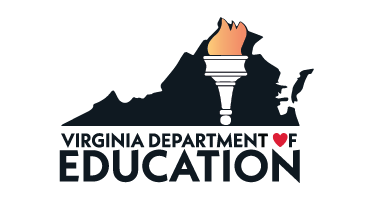 